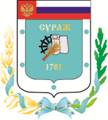 Контрольно-счетная палата Суражского муниципального района243 500, Брянская область, г. Сураж, ул. Ленина, 40, оф. 46 Тел. (48330) 2-11-45, E-mail: c.palata@yandex.ruЗаключениепо результатам экспертно-аналитического мероприятия  «Экспертиза исполнения  бюджета муниципального образования «Влазовичское сельское поселение» за 1 полугодие 2018 года»г. Сураж                                                                                 31 августа 2018 года1.  Основание для проведения экспертизы: Федеральный закон от 07.02.2011г. №6-ФЗ «Об общих принципах организации и деятельности контрольно-счетных органов субъектов Российской Федерации и муниципальных образований», Положение от 26.12.2014г. №58 «О Контрольно-счетной палате Суражского муниципального района», пункт 1.4.6 плана работы Контрольно-счетной палаты на 2018 год, приказ №28 от 16.08.2018 года.2.  Цель экспертизы: информация о ходе исполнения бюджета муниципального образования «Влазовичское сельское поселение» за 1 полугодие  2018 года.3. Предмет экспертизы: отчет об исполнении бюджета муниципального образования «Влазовичское сельское поселение» за 1 полугодие 2018 года, утвержденный постановлением Влазовичской сельской администрации от 06.08.2018 г.  №24.Решением Влазовичского сельского Совета народных депутатов от 29.12.2017г. №148 «О бюджете Влазовичского сельского поселения на 2018 год и на плановый период 2019 и 2020 годов» (далее - Решение о бюджете) на 2018 год утверждены основные характеристики бюджета:- общий объем доходов в сумме 1618,0 тыс. руб.;- общий объем расходов в сумме 2140,5 тыс. руб;- дефицит бюджета утвержден в сумме 522,5 тыс. рублей.В течение 1 полугодия 2018 года в бюджет Влазовичского сельского поселения 1 раз были внесены изменения (решение Влазовичского сельского Совета народных депутатов от 28.02.2018 года № 153), где были утверждены основные характеристики бюджета:- общий объем доходов в сумме 1618,0 тыс. руб., увеличение к первоначально утвержденному бюджету составило 0,0тыс. рублей, или 0,0%;- общий объем расходов в сумме 2792,6 тыс. руб., увеличение к первоначально утвержденному бюджету составило 652,1 тыс. рублей, или 30,5%;- дефицит бюджета утвержден в сумме 1174,6 тыс. рублей, увеличение к первоначально утвержденному бюджету составило 652,1 тыс. рублей, или на 24,8%.Исполнение за 1 полугодие 2018 года согласно отчета об исполнении бюджета Влазовичского сельского поселения составило:- по доходам 646,1 тыс. руб.;- по расходам 1091,3 тыс. руб., - дефицит бюджета составил в сумме 445,2 тыс. рублей.Основные параметры бюджета Влазовичского сельского поселения за 1 полугодие 2018 года представлены в таблице: Таблица №1, тыс. рублейИсполнение за 1 полугодие 2018 года по доходам составило 39,9%, по расходам – 39,1%. Исполнение бюджета, как по доходам, так и по расходам за 1 полугодие 018 года ниже уровня 1 полугодия 2017 года. Исполнение доходной части бюджета за 1 полугодие 2018 годаВ общем объеме доходов, поступивших за 1 полугодие 2018 года, налоговые и неналоговые доходы составляют 234,1 тыс. рублей, или  36,2%. Финансовая помощь из других бюджетов  получена  в сумме 412,0  тыс. рублей, или 63,8% от общего объема поступлений. При формировании собственных доходов бюджета за 1 полугодие 2018 года наибольший удельный вес в структуре налоговых и неналоговых доходов бюджета занимают доходы от поступления земельного налога– 51,0% (119,4 тыс. рублей), наименьший удельный вес приходится на налог на имущество физических лиц-0,3%. Наибольший удельный вес в структуре безвозмездных поступлений за 1 полугодие 2018 года занимают дотации  бюджетам  субъектов РФ  муниципальных образований – 92,2% (380,0 тыс. рублей). Таблица №2, тыс. рублейДинамика поступления  доходов за 1 полугодие 2018 года  Таблица №3, тыс. рублейНалог на доходы физических лиц  за 1 полугодие 2018 года исполнен в объеме 36,7 тыс. рублей или 43,7% к уточненному плану. В структуре собственных доходов составляет 15,7%. По сравнению с аналогичным периодом прошлого года увеличение на 3,1 тыс. рублей, или на 9,2%.Налога на имущество физических лиц за 1 полугодие 2018 года в бюджет поступило 0,7 тыс. рублей (2,1% к уточненному плану). В структуре собственных доходов налог на имущество физических лиц составляет 0,3%. По сравнению с аналогичным периодом прошлого года уменьшение на 0,3 тыс. рублей, или на 30,0%.Земельный налог за 1 полугодие 2018 года поступил в бюджет в объеме 119,4 тыс. рублей (18,4% к уточненному плану). В структуре налоговых и неналоговых доходов земельный налог составляет 51,0%. По сравнению с аналогичным периодом прошлого года уменьшение на 23,6 тыс. рублей, или на 16,5%.Единый сельскохозяйственный налог за 1 полугодие 2018 года  в бюджет поступил в объеме 22,4 тыс. рублей (101,8% к уточненному плану). В структуре налоговых и неналоговых доходов данный налог составляет 9,6%.По сравнению с аналогичным периодом прошлого года увеличение на 3,8 тыс. рублей, или на 20,4%.Государственной пошлины за 1 полугодие 2018 года в бюджет поступило 54,9 тыс. рублей (в 13,7 раза больше запланированного). В структуре налоговых и неналоговых доходов государственная пошлина составляет 23,5%. По сравнению с аналогичным периодом прошлого года увеличение на 46,4 тыс. рублей, или в 6,5 раза.Доходов от продажи материальных и нематериальных активов за 1 полугодие 2018 года в бюджет не поступало. Дотации за 1 полугодие 2018 года  поступали в бюджет в сумме 380,0 тыс. рублей (50,0% к уточненному плану). В структуре безвозмездных поступлений составляют 92,2%.Субвенции  бюджетам  субъектов РФ  муниципальных образований за 1 полугодие 2018 года поступили в бюджет в сумме 32,0 тыс. рублей (50,0% к уточненному плану). В структуре безвозмездных поступлений субвенции составляют 8,4%. Исполнение расходной части бюджета за 1 полугодие 2018 годаНаибольший удельный вес в расходах бюджета за 1 полугодие 2018 года приходится на раздел 01 «Общегосударственные вопросы» – 76,0%. Наименьший удельный вес в расходах бюджета приходится на раздел 10 «Социальная политика»– 0,5%.Структура расходов бюджета за 1 полугодие 2018 годаТаблица №4, тыс.руб.Расходы бюджета за 1 полугодие 2018 года согласно годовой уточненной плана составили 2792,6 тыс. рублей,  исполнены в сумме 1091,3 тыс. рублей, или на 39,0%.  Анализ расходных обязательств за 1 полугодие 2018 г. по разделам бюджетной классификации  Таблица №5, тыс.рублейРаздел 0100 «Общегосударственные вопросы»По данному разделу исполнение за 1 полугодие 2018 года составило 829,8 тыс. рублей, или 45,5% от уточненного плана, удельный вес в общей сумме расходов составил  76,0%. По сравнению с аналогичным периодом прошлого года увеличение на 44,2 тыс. рублей, или на 5,6%.Подраздел 01 02 «Функционирование высшего должностного лица субъекта Российской Федерации и муниципального образования». Исполнение по данному подразделу составило 192,6 тыс. рублей, или 44,7% от уточненного плана. Финансовое обеспечение расходов  производилось на содержание Главы сельского поселения. По сравнению с аналогичным периодом прошлого года увеличение на 7,9 тыс. рублей, или на 4,3%.Подраздел 01 04 «Функционирование Правительства РФ, высших  исполнительных органов государственной власти субъектов РФ, местных администраций». Исполнение по данному подразделу составило 499,5 тыс. рублей, или 44,2% от уточненного плана. Финансовое обеспечение расходов производилось на обеспечение деятельности сельской администрации. По сравнению с аналогичным периодом прошлого года уменьшение на 23,5 тыс. рублей, или на 4,5%. Таблица №6, тыс.рублейПодраздел 01 06 «Обеспечение деятельности финансовых, налоговых и таможенных органов и органов финансового (финансово-бюджетного) надзора». Исполнение по данному подразделу в 1 полугодии 2018 года отсутствует. Подраздел 01 13 «Другие общегосударственные вопросы». Исполнение по данному подразделу составило 137,7 тыс. рублей, или 45,4% от уточненного плана. Средства использованы на оплату электроэнергии, природного газа, обучение операторов котельных, поверку сигнализаторов и дымоходов сельских Домов культуры поселения, приобретение сувениров на праздник «Малого села».         Раздел 02 00 «Национальная оборона»По данному разделу за 1 полугодие 2018 года исполнение составило 22,1 тыс. рублей или 34,6% от уточненного плана, удельный вес в общей сумме расходов бюджета составляет 2,0%. Средства используются по подразделу 02 03 «Мобилизационная и вневойсковая подготовка» на осуществление отдельных государственных полномочий по первичному воинскому учету. По сравнению с аналогичным периодом прошлого года уменьшение на 0,6 тыс. рублей, или на 2,6%.Раздел 03 00 «Национальная безопасность и правоохранительная деятельность»По данному разделу за 1 полугодие 2018 года исполнение отсутствовало.Раздел 04 00 «Национальная экономика»По данному разделу исполнение за 1 полугодие 2018 года исполнение отсутствовало.             Раздел 05 00 «Жилищно-коммунальное хозяйство»По данному разделу исполнение за 1 полугодие 2018 года составило  233,4 тыс. рублей или 28,1% от уточненного плана, удельный вес в общей сумме расходов составил 21,4%. По сравнению с аналогичным периодом прошлого года уменьшение на 229,6 тыс. рублей, или на 49,6%.Средства использованы по подразделу 05 03 «Благоустройство» на:-организация электроснабжения населения– 158,6 тыс. рублей;-обеспечение оказания ритуальных услуг и содержание мест захоронения – 27,4 тыс. рублей;-создание социально-благоприятной среды, благоустройство – 47,4 тыс. рублей.Раздел 10 00 «Социальная политика»По данному разделу за 1 полугодие 2018 года исполнение составило  6,0 тыс. рублей или 40,0% от уточненного плана, удельный вес в общей сумме расходов составил 0,5%. Средства использованы по подразделу 1003 «Социальное обеспечение населения» на выплату средств из резервного фонда.         Анализ источников финансирования дефицита бюджетаСогласно Решениея Влазовичского сельского Совета народных депутатов от 29.12.2017г. №148 «О бюджете Влазовичского сельского поселения на 2018 год и на плановый период 2019 и 2020 годов» бюджет утвержден с дефицитом в сумме 522,5 тыс. рублей.С учетом изменений и дополнений дефицит утвержден в сумме 1174,5 тыс. рублей. Так же утверждены: перечень главных администраторов источников финансирования дефицита бюджета и  источники финансирования дефицита бюджета. Ограничения, предъявляемые к предельному размеру дефицита бюджета, установленные частью 3 статьи 92.1 Бюджетного кодекса РФ соблюдены.По данным отчета об исполнении бюджета за 1 полугодие 2018 года бюджет исполнен с дефицитом в объеме 445,2 тыс. рублей.                                  Исполнение целевых программРешением Влазовичского сельского Совета народных депутатов от 29.12.2017г. №148 «О бюджете Влазовичского сельского поселения на 2018 год и на плановый период 2019 и 2020 годов» были запланированы бюджетные ассигнования на реализацию 2 муниципальных целевых программ:- «Реализация полномочий органов местного самоуправления Влазовичского сельского поселения на 2018-2020 годы»;- «Управление муниципальными финансами Влазовичского сельского поселения на 2018-2020 годы».Общая сумма расходов по целевым программам утверждена (с учетом изменений) в размере 2345,9 тыс. рублей, что составляет 84,0% от общего объема расходов запланированных на 2018 год.Таблица №7 (тыс. рублей)За 1 полугодие 2017 года 84,0% расходы  бюджета  осуществлялись программно-целевым методом. Кассовое исполнение по программам составило 892,7 тыс. рублей, или 38,1% от уточненного плана. Расходы, не отнесенные к муниципальным программам (непрограммные расходы) в 1 полугодии 2018 года утверждены в сумме 446,6 тыс. рублей, исполнение составило 198,6 тыс. рублей или 44,5%.      Анализ дебиторской и кредиторской задолженности.Дебиторская задолженность на 01.01.2018г. составила – 129,9 тыс. рублей, на 01.07.18г. – 93,6 тыс. рублей, в том числе просроченная – 93,6 тыс. рублей, уменьшение составило – 36,3 тыс. рублей или 27,9%.           Кредиторская задолженность на 01.01.2018г составила – 191,2 тыс. рублей, на 01.07.2018г. – 102,7 тыс. рублей. Уменьшение составило 88,5 тыс. рублей или 46,3%.Сведения по дебиторской и кредиторской задолженности (ф. 0503169) сформированы в соответствии с отчетностью УФСН России по Брянской области.Анализ бюджетной отчетности на предмет соответствия нормам законодательстваСостав представленной бюджетной отчетности содержит полный объем форм бюджетной отчетности, установленный Инструкцией №191н, утвержденной приказом Минфина России от 28.12.2010 года.Анализ форм бюджетной отчетности осуществлялся в рамках порядка её составления, а оценка на основании обобщенных показателей, содержащихся в отчетности, путем суммирования одноименных показателей и исключения в установленном Инструкцией №191н порядком взаимосвязанных показателей по позициям консолидируемых форм.Результаты анализа указанных форм бюджетной отчётности подтверждают их составление с соблюдением порядка, утверждённого Инструкциями №191н, а так же соответствие контрольных соотношений между показателями форм годовой бюджетной отчётности, проанализирована полнота и правильность заполнения форм бюджетной отчетности. Нарушений не установлено. Проведенное экспертно-аналитическое мероприятие «Экспертиза исполнения бюджета муниципального образования «Влазовичское сельское поселение» за 1 полугодие 2018 года» позволяет сделать следующие выводы:1. В отчетном периоде плановый бюджет сельского поселения  по доходам не изменился  и составил 1618,0 тыс. рублей, по расходам увеличен на 652,1 тыс. рублей и составил 2792,6 тыс. рублей.2.Уточненным бюджетом Влазовичского сельского поселения утвержден дефицит бюджета в сумме 1174,6 тыс. рублей.3.Результаты исполнения бюджета за 1 полугодие 2018 года по доходам составило 646,1 тыс. рублей, по расходам 1091,1 тыс. рублей.4. Дефицит бюджета по итогам исполнения бюджета за 1 полугодие 2018 года составил 445,2 тыс. рублей.5. Отчет подготовлен в рамках полномочий Влазовичской сельской администрации Суражского района, не противоречит действующему законодательству и муниципальным правовым актам Влазовичского сельского поселения и удовлетворяет требованиям полноты отражения средств бюджета по доходам и расходам и источникам финансирования дефицита бюджета.Предложения:Для увеличения доходной части бюджета проводить ежемесячный мониторинг задолженности по налоговым и неналоговым платежам; мониторинг уплаты НДФЛ хозяйствующими субъектами с целью выявления фактов неуплаты НДФЛ в бюджет.Формирование и исполнение бюджета поселения осуществлять с соблюдением требований Бюджетного кодекса российской Федерации.Квартальную отчетность формировать в строгом соответствии с требованиями Инструкции о порядке составления и представления годовой, квартальной и месячной бюджетной отчетности об исполнении бюджетов бюджетной системы Российской Федерации, утвержденной приказом Минфина России от 28.12.2010 № 191н.Принимать максимальные меры по обеспечению достижения целевых показателей, установленных Указами Президента Российской Федерации.Направить  заключение Контрольно-счетной палаты Суражского муниципального района главе Влазовичского сельского поселения В.Г.Ефремочкиной.ПредседательКонтрольно-Счетной палаты   Суражского муниципального района                                                           Н.В. ЖидковаНаименование показателяУточненный план 2018г.Кассовое исполнение за 1 полугодие 2017г.Кассовое исполнение за 1 полугодие 2018г.% исполнения к уточненной бюджетной росписиОтношение 1 пол.2018г. к 1 пол. 2017г., (+,-)Отношение 1 пол.2018г. к 1 пол. 2017г., %Доходы бюджета всего в т.ч.1618,02226,6646,139,9-1580,529,0Налоговые и неналоговые доходы794,01 083,5234,129,5-849,421,6Безвозмездные поступления824,01143,1412,050,0-731,136,0Расходы бюджета2792,61280,31091,339,1-189,085,2Дефицит (+), Профицит (-)-1174,6-946,3-445,237,9501,147,0Наименование показателяИсполнение за 1 полугодие 2018 годаСтруктура,% НАЛОГОВЫЕ И НЕНАЛОГОВЫЕ ДОХОДЫ                                       234,1100,0 НАЛОГОВЫЕ ДОХОДЫ                                       234,1100,0Налог на доходы  физических  лиц 36,715,7Налог на имущество физических лиц0,70,3Земельный налог119,451,0Единый сельскохозяйственный налог22,49,6Государственная пошлина54,923,5НЕНАЛОГОВЫЕ ДОХОДЫ                                       00,0Доходы от продажи материальных и нематериальных активов00,0БЕЗВОЗМЕЗДНЫЕ ПОСТУПЛЕНИЯ412,0100,0Дотации бюджетам субъектов РФ  и муниципальных образований380,092,2Субвенции  бюджетам  субъектов РФ  муниципальных образований32,08,4Итого:646,1100Наименование показателяУточне-нный план 2018г.Испол-нение за 1 полугодие 2017 годаИспол-нение за 1 полугодие 2018 года% испол-нения к уточненному плануОтношение 1 пол.2018г. к 1 пол. 2017г., (+,-)Отношение 1 пол.2018г. к 1 пол. 2017г., % НАЛОГОВЫЕ И НЕНАЛОГОВЫЕ ДОХОДЫ                                       794,01 083,5234,129,5-849,421,6 НАЛОГОВЫЕ ДОХОДЫ                                       794,0204,7234,129,529,4114,4Налог на доходы  физических  лиц 84,033,636,743,73,1109,2Налог на имущество физических лиц34,01,00,72,1-0,370,0Земельный налог650,0143,0119,418,4-23,683,5Единый сельскохозяйственный налог22,018,622,4101,83,8120,4Государственная пошлина4,08,554,91372,546,4645,9НЕНАЛОГОВЫЕ ДОХОДЫ                                       0878,800,0-878,80,0Доходы от продажи материальных и нематериальных активов0878,800,0-878,80,0БЕЗВОЗМЕЗДНЫЕ ПОСТУПЛЕНИЯ824,01 143,1412,050,0-731,136,0Дотации бюджетам субъектов РФ  и муниципальных образований760,01 113,5380,050,0-733,534,1Субвенции  бюджетам  субъектов РФ  муниципальных образований64,029,632,050,02,4108,1Итого:1618,02 226,6646,139,9-1580,529,0Наименование разделовРазделИсполнено за 1 полугодие 2018 годаСтруктура %ОБЩЕГОСУДАРСТВЕННЫЕ ВОПРОСЫ01829,876,0НАЦИОНАЛЬНАЯ ОБОРОНА0222,12,0Национальная безопасность и правоохранительная деятельность0300,0НАЦИОНАЛЬНАЯ ЭКОНОМИКА0400,0ЖИЛИЩНО-КОММУНАЛЬНОЕ ХОЗЯЙСТВО05233,421,4СОЦИАЛЬНАЯ ПОЛИТИКА106,00,5ИТОГО РАСХОДОВ:1091,3100,0Наименование разделовРазделПодразделУточне-нный план 2018г.Испол-нение за 1 полугодие 2017 годаИспол-нение за 1 полугодие 2018 года% испол-нения к уточненному плануОтношение 1 пол.2018г. к 1 пол. 2017г., (+,-)Отношение 1 пол.2018г. к 1 пол. 2017г., %Итого расходов:2792,61 280,31091,339,1-189,085,2ОБЩЕГОСУДАРСТВЕННЫЕ ВОПРОСЫ011863,5785,6829,844,544,2105,6Функционирование высшего должностного лица субъекта РФ и муниципального образования0102431,1184,7192,644,77,9104,3Функционирование Правительства РФ, высших исполнительных органов государственной власти субъектов РФ, местных администраций01041128,9523,0499,544,2-23,595,5Обеспечение деятельности финансовых, налоговых и таможенных органов и органов финансового (финансово-бюджетного) надзора01060,50,00,00,00,00,0Другие общегосударственные вопросы0113303,077,9137,745,459,8176,8НАЦИОНАЛЬНАЯ ОБОРОНА0263,922,722,134,6-0,697,4Мобилизационная и вневойсковая подготовка020363,922,722,134,6-0,697,4НАЦИОНАЛЬНАЯ БЕЗОПАСНОСТЬ И ПРАВООХРАНИТЕЛЬНАЯ ДЕЯТЕЛЬНОСТЬ035,00,00,00,00,00Обеспечение пожарной безопасности03105,00,00,00,00,00НАЦИОНАЛЬНАЯ ЭКОНОМИКА0415,06,000,0-6,00,0Другие вопросы в области национальной экономики041215,06,000,0-6,00,0ЖИЛИЩНО-КОММУНАЛЬНОЕ ХОЗЯЙСТВО05830,0463,0233,428,1-229,650,4Благоустройство0503830,0463,0233,428,1-229,650,4СОЦИАЛЬНАЯ ПОЛИТИКА1015,03,06,040,03,0200,0Социальное обеспечение населения100315,03,06,040,03,0200,0Код КОСГУНаименование расходовИсполнено за 1 полугодие 2018 года211Заработная плата318,9212Прочие выплаты0213Начисления на выплаты по оплате труда96,8221Услуги связи17,7223Коммунальные услуги14,9225Работы, услуги по содержанию имущества0,2226Прочие работы, услуги7,3290Прочие расходы0,1310Увеличение стоимости основных средств0340 Увеличение стоимости материальных запасов43,6ИТОГО:499,5Наименование показателяУточнен-ный план 2018г.Кассовое испол-нение за 1 полугодие2017г.Кассовое испол-нение за 1 полугодие2018г.% испол-нения к уточненной бюджет-ной росписи«Реализация полномочий органов местного самоуправления Влазовичского сельского поселения на 2018-2020 годы»2282,01069,9870,638,2«Управление муниципальными финансами Влазовичского сельского поселения на 2018-2020 годы»63,922,722,134,0Итого:2345,91092,6892,738,1